附件1中国非公立医疗机构协会血液病专业委员会第二届委员会委员候选人所在机构信息登记表机构推荐代表信息登记表附件2中国非公立医疗机构协会血液病专业委员会2021年学术年会参会回执请参会人员认真填写参会回执，并于2021年10月10日前通过邮件方式反馈至会务组。 会议联系人：会议统筹：董玉光 18146515657会议订房及报名：关  巍 15901161133会议招商：曹  丽 13901058317联系邮箱：zgfgxy@163.com附件3会员入会操作指南一、协会介绍请通过扫描下方二维码，下载协会宣传手册，同时关注协会微信公众号，了解协会工作动态。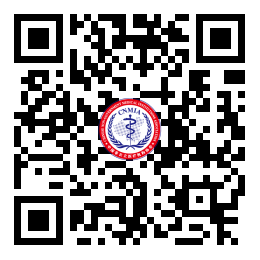 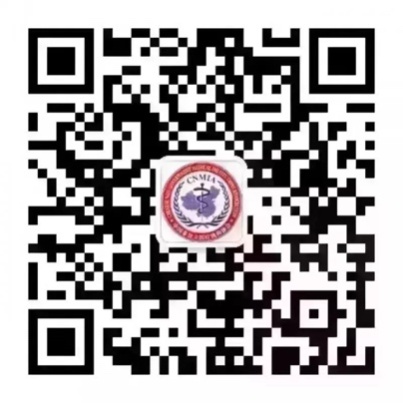 协会宣传手册    协会微信公众号二、会费标准（一）医疗机构会员会费标准：1.三级综合医院（500 张床位以上）：3000元/年；2.二级以下综合医院（10-499 张床位）：1000元/年；3.综合及专科门诊部（包括健康体检机构、第三方独立影像中心、临床检验中心等）、诊所（包括卫生所（室）、专科疾病防治院（所）等）：500元/年；4.其他各类专科医院按照医疗机构设置审批时自主申请或卫生健康行政部门核准的医院级别，参照各级综合医院会费标准。（二）非医疗机构类企业会费标准：10000元/年。（三）地方行业协会会费标准：1000元/年。（四）个人会员会费标准：50元/年，须一次性缴纳5年会费。注：单位会员可一次性缴纳5年会费，也可每年缴纳。三、会员入会流程（一）会员续费请登陆协会官网（http://www.cnmia.org）右上角“会员中心”版块，凭注册时登记的联系人手机号登录，初始密码为手机号后六位，进入会员中心首页，点击“会员缴费”，按照要求通过微信扫码或者银行转账方式完成会费缴纳。（二）新会员入会登陆协会官网（http://www.cnmia.org）点击右上角“会员中心”-“入会申请”，申请人所在单位为社会办医疗机构或企业须申报单位会员，按照要求提交相关信息，完成会员注册。协会审核批准入会后，请根据邮件和短信收到的提示，登录“会员中心”缴纳会员会费。申请人/单位须于批准入会之日起30日内完成会费缴纳。注：入会注册时请务必勾选加入血液病专业委员会，完成入会缴费后，请联系告知专委会秘书处联系人。秘书处联系人：董玉光 18146515657联系邮箱：zgfgxy@163.com四、会费发票及会员证书协会现已全面使用全国性社会团体会费统一票据电子版，不再使用纸质票据。请会员在协会官网“会员中心”提交开票信息，电子票据开具后将发送至预留邮箱。在规定时间内足额缴纳会费后，会员可在“会员中心”中下载并打印会员证书。机构名称机构地址邮编邮编座机传真机构性质□公立 □非公立：□民营□外资□中外合资□混合制□上市公司□国有公司□公立 □非公立：□民营□外资□中外合资□混合制□上市公司□国有公司□公立 □非公立：□民营□外资□中外合资□混合制□上市公司□国有公司□公立 □非公立：□民营□外资□中外合资□混合制□上市公司□国有公司□公立 □非公立：□民营□外资□中外合资□混合制□上市公司□国有公司□公立 □非公立：□民营□外资□中外合资□混合制□上市公司□国有公司□公立 □非公立：□民营□外资□中外合资□混合制□上市公司□国有公司□公立 □非公立：□民营□外资□中外合资□混合制□上市公司□国有公司机构规模级别（如有）：       床位数（如有）：         级别（如有）：       床位数（如有）：         级别（如有）：       床位数（如有）：         级别（如有）：       床位数（如有）：         级别（如有）：       床位数（如有）：         级别（如有）：       床位数（如有）：         级别（如有）：       床位数（如有）：         级别（如有）：       床位数（如有）：         机构类型□企业 □医疗机构：□综合医院 □专科医院 □健康管理机构  □其它□企业 □医疗机构：□综合医院 □专科医院 □健康管理机构  □其它□企业 □医疗机构：□综合医院 □专科医院 □健康管理机构  □其它□企业 □医疗机构：□综合医院 □专科医院 □健康管理机构  □其它□企业 □医疗机构：□综合医院 □专科医院 □健康管理机构  □其它□企业 □医疗机构：□综合医院 □专科医院 □健康管理机构  □其它□企业 □医疗机构：□综合医院 □专科医院 □健康管理机构  □其它□企业 □医疗机构：□综合医院 □专科医院 □健康管理机构  □其它法人代表手机号邮箱联系人手机号邮箱 机构简介：（可另附页） 机构简介：（可另附页） 机构简介：（可另附页） 机构简介：（可另附页） 机构简介：（可另附页） 机构简介：（可另附页） 机构简介：（可另附页） 机构简介：（可另附页） 机构简介：（可另附页）机构推荐意见机构推荐意见机构推荐意见机构推荐意见中国非公立医疗机构协会意见中国非公立医疗机构协会意见中国非公立医疗机构协会意见中国非公立医疗机构协会意见中国非公立医疗机构协会意见（印章）年  月  日（印章）年  月  日（印章）年  月  日（印章）年  月  日（印章）年  月  日（印章）年  月  日（印章）年  月  日（印章）年  月  日（印章）年  月  日姓名姓名性别民族民族照片出生年月出生年月身份证号照片学历学历技术职称政治面貌照片所在机构职务职务机构关系□执业注册机构  □多点执业机构□执业注册机构  □多点执业机构□执业注册机构  □多点执业机构□执业注册机构  □多点执业机构□执业注册机构  □多点执业机构□执业注册机构  □多点执业机构□执业注册机构  □多点执业机构□执业注册机构  □多点执业机构□执业注册机构  □多点执业机构□执业注册机构  □多点执业机构专业联系电话电子信箱电子信箱手机微信号微信号其他社会职务本人主要简历、专业背景及主要业绩（可另附页）本人主要简历、专业背景及主要业绩（可另附页）本人主要简历、专业背景及主要业绩（可另附页）本人主要简历、专业背景及主要业绩（可另附页）本人主要简历、专业背景及主要业绩（可另附页）本人主要简历、专业背景及主要业绩（可另附页）本人主要简历、专业背景及主要业绩（可另附页）本人主要简历、专业背景及主要业绩（可另附页）本人主要简历、专业背景及主要业绩（可另附页）本人主要简历、专业背景及主要业绩（可另附页）本人主要简历、专业背景及主要业绩（可另附页）本人签名本人签名本人签名本人签名本人签名中国非公立医疗机构协会意见中国非公立医疗机构协会意见中国非公立医疗机构协会意见中国非公立医疗机构协会意见中国非公立医疗机构协会意见中国非公立医疗机构协会意见年  月  日年  月  日年  月  日年  月  日年  月  日（印章）年  月  日（印章）年  月  日（印章）年  月  日（印章）年  月  日（印章）年  月  日（印章）年  月  日姓  名性  别工作单位职称/职务手  机电子邮箱是否需要订房选择酒店名称备注：备注：备注：备注：